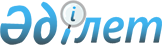 Об утверждении Положения государственного учреждения "Управление здравоохранения Западно-Казахстанской области"Постановление акимата Западно-Казахстанской области от 17 ноября 2022 года № 237
      Руководствуясь Законами Республики Казахстан "О местном государственном управлении и самоуправлении в Республике Казахстан", "О государственном имуществе" и в соответствии постановлением Правительства Республики Казахстан от 1 сентября 2021 года № 590 "О некоторых вопросах организации деятельности государственных органов и их структурных подразделений" акимат Западно - Казахстанскойобласти ПОСТАНОВЛЯЕТ:
      1. Утвердить Положение государственного учреждения "Управление здравоохранения Западно - Казахстанской области" согласно приложению к настоящему постановлению.
      2. Государственному учреждению "Управление здравоохранения Западно - Казахстанской области" в установленном законодательством порядке обеспечить принятие иных мер вытекающих из настоящего постановления.
      3. Контроль за исполнением настоящего постановления возложить на заместителя акима Западно - Казахстанской области Нарымбетова Б.Х.
      4. Настоящее постановление вводится в действие со дня его первого официального опубликования. Положение о государственном учреждении "Управление здравоохранения Западно-Казахстанской области" 1. Общие положения
      1. Государственное учреждение "Управление здравоохранения Западно-Казахстанской области" (далее - Управление) является государственным органом Республики Казахстан, осуществляющим руководство в сфере здравоохранения на территории Западно-Казахстанской области.
      2. Управление имеет ведомств.
      3. Управление осуществляет свою деятельность в соответствии с Конституцией и законами Республики Казахстан, актами Президента и Правительства Республики Казахстан, иными нормативными правовыми актами, а также настоящим Положением.
      4.Управление является юридическим лицом в организационно-правовой форме государственного учреждения, имеет печати с изображением Государственного Герба Республики Казахстан и штампы со своим наименованием на казахском и русском языках, бланки установленного образца, счета в органах казначейства в соответствии с законодательством Республики Казахстан.
      5. Управление вступает в гражданско-правовые отношения от собственного имени.
      6. Управление имеет право выступать стороной гражданско-правовых отношений от имени государства, если оно уполномочено на это в соответствии с законодательством Республики Казахстан.
      7. Управление по вопросам своей компетенции в установленном законодательством порядке принимает решения, оформляемые приказами руководителя Управление и другими актами, предусмотренными законодательством Республики Казахстан.
      8. Структура и лимит штатной численностигосударственного учреждения "Управление здравоохранения Западно-Казахстанской области" утверждаются в соответствии с законодательством Республики Казахстан.
      9. Местонахождение юридического лица: 090006, Западно-Казахстанская область, город Уральск, проспект Н.Назарбаева, дом №201.
      10. Настоящее положение является учредительным документом Управления.
      11. Финансирование деятельности Управления осуществляется из местного бюджета в соответствии с законодательством Республики Казахстан.
      12. Управлению запрещается вступать в договорные отношения с субъектами предпринимательства на предмет выполнения обязанностей, являющихся полномочиями Управление.
      Если Управлению законодательными актами предоставлено право осуществлять приносящую доходы деятельность, то полученные доходы направляются в государственный бюджет, если иное не установлено законодательством Республики Казахстан. 2. Задачи и полномочияУправления
      13. Задачи:
      1) осуществление межотраслевой координации, взаимодействие с общественными организациями по реализации государственных, целевых и комплексных программ по охране здоровья граждан; 
      2) подготовка и повышение квалификации кадров здравоохранения; развитие межотраслевого сотрудничества в области охраны здоровья граждан.
      14. Полномочия:
      1) права:
      - вносить на рассмотрение акимата и акима области предложения по вопросам охраны здоровья и формирования здорового образа жизни, организации оказания лекарственной помощи населению области;
      - запрашивать и получать в установленном порядке по согласованию с государственными органами, должностными лицами, организациями и гражданами информацию по вопросам, связанным с исполнением задач, поставленных перед Управлением;
      - привлекать к работе специалистов других исполнительных органов, финансируемых из средств местного бюджета, по согласованию с их руководителями;
      - представлять интересы Управления во всех компетентных, государственных, административных органах, учреждениях, организациях, а также судебных и правоохранительных органах;
      - заключать договора, в пределах своей компетенции;
      - разрабатывать рекомендации по структуре в организациях, находящихся в ведении Управления;
      - вносить предложения по созданию наблюдательных советов в организациях, находящихся в ведении Управления, проводить конкурсный отбор членов наблюдательного совета, формировать и утверждать состав наблюдательных советов, осуществлять оценку их деятельности;
      - принимать обязательные для исполнения нормативные правовые акты в пределах своей компетенции;
      - соблюдать законодательство Республики Казахстан, права и охраняемые законом интересы физических и юридических лиц;
      - обеспечивать своевременное и качественное исполнение поручений Главы государства, Администрации Президента Республики Казахстан, Правительства Республики Казахстан, а также акимата, маслихата Западно-Казахстанской области исполнения задач и функций, возложенных на Управление;
      - обеспечивать мониторинг исполнения требований при осуществлении закупок медицинского оборудования и лекарственных средств согласно законодательству Республики Казахстан; 
      - взаимодействовать с внешними государственными органами, для обеспечения оптимального и эффективного использования бюджетных средств.
      2) обязанности:
      - разработка проектов актов акимата и акима Западно-Казахстанской области по вопросам, входящим в компетенцию Управление.
      15. Функции: 
      1) реализует государственную политику в области здравоохранения;
      2) обеспечивает исполнение законодательства Республики Казахстан в области здравоохранения;
      3) обеспечивает реализацию прав лиц на получение гарантированного объема бесплатной медицинской помощи;
      4) организует и осуществляет мониторинг и контроль за деятельностью субъектов здравоохранения, за исключением организаций здравоохранения, осуществляющих деятельность в сфере санитарно-эпидемиологического благополучия населения;
      5) осуществляет закуп фармацевтических услуг;
      6) осуществляет закуп и хранение лекарственных средств, профилактических (иммунобиологических, диагностических, дезинфицирующих) препаратов, медицинских изделий в рамках гарантированного объема бесплатной медицинской помощи и (или) в системе обязательного социального медицинского страхования;
      7) организует закуп медицинских изделий, санитарного транспорта, а также услуг на проведение капитального ремонта государственных организаций здравоохранения;
      8) организует обеспечение региона кадрами в области здравоохранения;
      9) обеспечивает содержание и эксплуатацию государственных медицинских организаций в соответствии с требованиями нормативных правовых актов в сфере санитарно-эпидемиологического благополучия населения;
      10) предоставляет клинические базы в коммунальных юридических лицах в области здравоохранения для организаций образования в области здравоохранения;
      11) организует оказание бесплатной медицинской помощи, обеспечение лекарственными средствами и медицинскими изделиями при чрезвычайных ситуациях;
      12) организует и координирует деятельность по подготовке и повышению квалификации кадров в области здравоохранения;
      13) организует гигиеническое обучение, пропаганду и формирование здорового образа жизни и здорового питания;
      14) информирует население о распространении социально значимых заболеваний и заболеваний, представляющих опасность для окружающих;
      15) взаимодействует с международными и неправительственными общественными объединениями по вопросам охраны здоровья граждан Республики Казахстан;
      16) осуществляет ведомственные статистические наблюдения в области здравоохранения в пределах соответствующей административно-территориальной единицы с соблюдением требований статистической методологии;
      17) разрабатывает и утверждает персональный состав медицинских комиссий, создаваемых для проведения медицинского освидетельствования граждан Республики Казахстан в интересах воинской службы, и организовывают их деятельность;
      18) представляет уполномоченному органу ежеквартальный отчет по выполнению государственных программ развития системы здравоохранения, а также по основным количественным и качественным показателям здравоохранения;
      19) вносят уполномоченному органу предложения по улучшению деятельности системы здравоохранения в пределах административно-территориальной единицы, в том числе по развитию первичной медико-санитарной помощи, охране материнства и детства и реализации программы по социально значимым заболеваниям;
      20) организует кадровое обеспечение руководителей государственных организаций здравоохранения по согласованию с уполномоченным органом;
      21) организует и проводит профилактические прививки населению;
      22) образует специальную медицинскую комиссию для проведения медицинского освидетельствования осужденных по перечню заболеваний, являющихся основанием для освобождения от отбывания наказания;
      23) обеспечивает оказание медицинской помощи лицам, содержащимся в следственных изоляторах и учреждениях уголовно-исполнительной (пенитенциарной) системы;
      24) осуществляет в интересах местного государственного управления иных полномочий, возлагаемых на местные исполнительные органы законодательством Республики Казахстан. 3. Статус, полномочия первого руководителя Управления
      16. Руководство Управлением осуществляется первым руководителем, который несет персональную ответственность за выполнение возложенных на Управление задач и осуществление им своих полномочий.
      17. Первый руководитель Управления назначается на должность и освобождается от должности в соответствии с законодательством Республики Казахстан.
      18. Первый руководитель Управления имеет заместителей, которые назначаются на должности и освобождаются от должностей в соответствии с законодательством Республики Казахстан.
      19. Полномочия первого руководителя Управления:
      1) организует и руководит работой Управленияи несет персональную ответственность за выполнение возложенных на Управление задач и осуществления им своих функций.
      2) определяет полномочия руководителей отделов и работников Управления;
      3) ведет работу по борьбе с коррупцией и несет персональную ответственность за работу в этом направлении;
      4) в соответствии с действующим законодательством назначает и освобождает от должностей работников Управления;
      5) в установленном законодательством порядке решает вопросы поощрения, оказания материальной помощи, наложения дисциплинарных взысканий на работников Управления;
      6) утверждает положения об отделах и должностные инструкции работников Управления;
      7) в пределах своей компетенции издает приказы, дает указания, подписывает служебную документацию;
      8) представляет Управлениев государственных органах и иных организациях;
      9)проводит работу по вопросам гендерной политики и несет персональную ответственность в этом направлении;
      10) в установленном порядке решает вопросы финансово-экономической и хозяйственной деятельности, контролирует рациональное и целевое исполнение бюджетных средств.
      Исполнение полномочий первого руководителя Управления в период его отсутствия осуществляется лицом, его замещающим в соответствии с действующим законодательством.
      20. Первый руководитель Управления определяет полномочия своих заместителей в соответствии с действующим законодательством. 4. Имущество Управления.
      21. Управление может иметь на праве оперативного управления обособленное имущество в случаях, предусмотренных законодательством.
      Имущество Управления формируется за счет имущества, переданного ему собственником, а также имущества (включая денежные доходы), приобретенного в результате собственной деятельности и иных источников, не запрещенных законодательством Республики Казахстан.
      22. Имущество, закрепленное за Управлением, относится к коммунальной собственности.
      23. Управление не вправе самостоятельно отчуждать или иным способом распоряжаться закрепленным за ним имуществом и имуществом, приобретенным за счет средств, выданных ему по плану финансирования, если иное не установлено законодательством. 5. Реорганизация и упразднение Управления.
      24. Реорганизация и упразднение Управления осуществляются в соответствии с законодательством Республики Казахстан.
      Перечень организаций, находящихся в веденииУправления:
      1. Государственное учреждение "Областной специализированный Дом ребенка "Мейірім" Управления здравоохранения Западно-Казахстанской области.
      2. Коммунальное государственное учреждение "База специальная медицинского снабжения"Управления здравоохранения акимата Западно-Казахстанской области.
      3. Государственное коммунальное предприятие на праве хозяйственного ведения "Областная многопрофильная больница" Управления здравоохранения акимата Западно-Казахстанской области.
      4. Государственное коммунальное предприятие на праве хозяйственного ведения "Областная детская многопрофильная больница" Управления здравоохранения акимата Западно-Казахстанской области.
      5. Государственное коммунальное предприятие на праве хозяйственного ведения "Областной перинатальный центр" Управления здравоохранения акимата Западно-Казахстанской области.
      6. Государственное коммунальное предприятие на праве хозяйственного ведения "Областная инфекционная больница" Управления здравоохранения акимата Западно-Казахстанской области.
      7. Государственное коммунальное предприятие на праве хозяйственного ведения "Областная станция скорой медицинской помощи" Управления здравоохранения акимата Западно-Казахстанской области.
      8. Государственное коммунальное предприятие на праве хозяйственного ведения "Областной кардиологический центр" Управления здравоохранения акимата Западно-Казахстанской области.
      9. Государственное коммунальное предприятие на праве хозяйственного ведения "Областной онкологический диспансер" Управления здравоохранения акимата Западно-Казахстанской области.
      10. Государственное коммунальное предприятие на праве хозяйственного ведения "Областной кожно-венерологический диспансер" Управления здравоохранения акимата Западно-Казахстанской области.
      11. Государственное коммунальное предприятие на праве хозяйственного ведения "Областной центр психического здоровья" Управления здравоохранения акимата Западно-Казахстанской области.
      12. Государственное коммунальное предприятие на праве хозяйственного ведения "Областной центр фтизиопульмонологии" Управления здравоохранения акимата Западно-Казахстанской области.
      13. Государственное коммунальное предприятие на праве хозяйственного ведения "Областной центр крови" Управления здравоохранения акимата Западно-Казахстанской области.
      14. Государственное коммунальное предприятие на праве хозяйственного ведения "Областное патолого-анатомическое бюро" Управления здравоохранения акимата Западно-Казахстанской области.
      15. Государственное коммунальное предприятие на праве хозяйственного ведения "Областной центр по профилактике и борьбе со СПИД" Управления здравоохранения акимата Западно-Казахстанской области.
      16. Государственное коммунальное предприятие на праве хозяйственного ведения "Городская многопрофильная больница" Управления здравоохранения акимата Западно-Казахстанской области.
      17. Государственное коммунальное предприятие на праве хозяйственного ведения "Городская поликлиника №1" Управления здравоохранения акимата Западно-Казахстанской области.
      18. Государственное коммунальное предприятие на праве хозяйственного ведения "Городская поликлиника №2" Управления здравоохранения акимата Западно-Казахстанской области.
      19. Государственное коммунальное предприятие на праве хозяйственного ведения "Городская поликлиника №3" Управления здравоохранения акимата Западно-Казахстанской области.
      20. Государственное коммунальное предприятие на праве хозяйственного ведения "Городская поликлиника №4" Управления здравоохранения акимата Западно-Казахстанской области.
      21. Государственное коммунальное предприятие на праве хозяйственного ведения "Городская поликлиника №5" Управления здравоохранения акимата Западно-Казахстанской области.
      22. Государственное коммунальное предприятие на праве хозяйственного ведения "Городская поликлиника №6" Управления здравоохранения акимата Западно-Казахстанской области.
      23. Государственное коммунальное предприятие на праве хозяйственного ведения "Ауданаралық сауықтыру ауруханасы" оңалту орталығы" Управления здравоохранения акимата Западно-Казахстанской области.
      24. Государственное коммунальное предприятие на праве хозяйственного ведения "Айкжайкская районная больница" Управления здравоохранения акимата Западно-Казахстанской области.
      25.Государственное коммунальное предприятие на праве хозяйственного ведения "Бокейординская районная больница" Управления здравоохранения акимата Западно-Казахстанской области. 
      26. Государственное коммунальное предприятие на праве хозяйственного ведения "Бурлинская районная больница" Управления здравоохранения акимата Западно-Казахстанской области.
      27. Государственное коммунальное предприятие на праве хозяйственного ведения "Жангалинская районная больница" Управления здравоохранения акимата Западно-Казахстанской области.
      28. Государственное коммунальное предприятие на праве хозяйственного ведения "Жанибекская районная больница" Управления здравоохранения акимата Западно-Казахстанской области.
      29. Государственное коммунальное предприятие на праве хозяйственного ведения "Больница района Байтерек" Управления здравоохранения акимата Западно-Казахстанской области.
      30. Государственное коммунальное предприятие на праве хозяйственного ведения "Казталовская районная больница" Управления здравоохранения акимата Западно-Казахстанской области.
      31. Государственное коммунальное предприятие на праве хозяйственного ведения "Каратобинская районная больница" Управления здравоохранения акимата Западно-Казахстанской области.
      32. Государственное коммунальное предприятие на праве хозяйственного ведения "Сырымская районная больница" Управления здравоохранения акимата Западно-Казахстанской области.
      33. Государственное коммунальное предприятие на праве хозяйственного ведения "Таскалинская районная больница" Управления здравоохранения акимата Западно-Казахстанской области.
      34. Государственное коммунальное предприятие на праве хозяйственного ведения "Теректинская районная больница" Управления здравоохранения акимата Западно-Казахстанской области.
      35. Государственное коммунальное предприятие на праве хозяйственного ведения "Чингирлауская районная больница" Управления здравоохранения акимата Западно-Казахстанской области.
      36. Государственное коммунальное предприятие на праве хозяйственного ведения "2-больница района Байтерек" Управления здравоохранения акимата Западно-Казахстанской области.
      37. Государственное коммунальное предприятие на праве хозяйственного ведения "2-больница Казталовского района" Управления здравоохранения акимата Западно-Казахстанской области.
      38. Государственное коммунальное предприятие на праве хозяйственного ведения "2-больница Теректинского района" Управления здравоохранения акимата Западно-Казахстанской области.
					© 2012. РГП на ПХВ «Институт законодательства и правовой информации Республики Казахстан» Министерства юстиции Республики Казахстан
				
      Аким области

Искалиев Г.
Утверждено
постановлением акимата
Западно-Казахстанской области
от 17 ноября 2022 года № 237